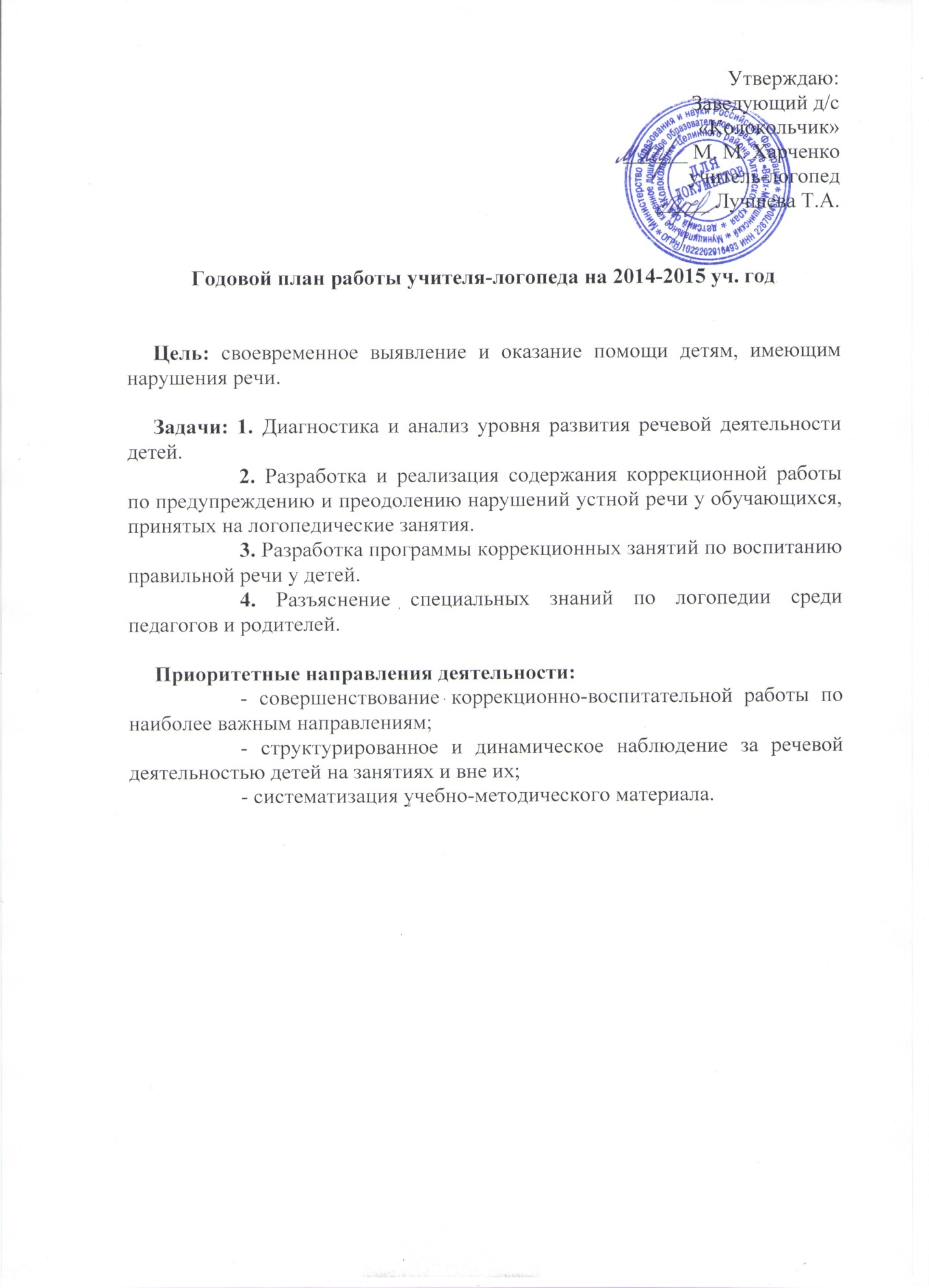 № п/пНазвание мероприятийСроки  проведениямероприятий Сроки  проведениямероприятий № п/пНазвание мероприятийI полугодие II полугодие1Организационная работаПодготовка рабочего места к новому учебному году. Приобретение и изготовление наглядности для оформления и занятий.до 1 сентября2Обследование речи детей с целью выявления детей, нуждающихся в логопедической помощи.1-15 сентября3Зачисление детей, нуждающихся в логопедической помощи, на индивидуальные логопедические занятия.1-15 сентября4Комплектование детей по группам и подгруппам.16-25 сентября5Составление расписания логопедических занятий; списка детей; сообщение о распределении по подгруппам администрации, воспитателям, родителям. сентябрьмай9Привлечение воспитателей к работе по автоматизации поставленных звуков.октябрьфевраль10Подготовка материалов для проведения логопедического обследования.в течениеавгустгода1Работа с документациейЗаполнение речевых карт, зачисленных на логопедические занятия.сентябрь2Подписание договоров с родителями детей, зачисленных на логопедические занятия.сентябрь4Сдача списков зачисленных на логопедические занятия заведующему детского сада.сентябрь5Составление графика посещения занятий по развитию речи.сентябрь6Изучение документации детей, принятых на логопедические занятия.сентябрь7Оформление документации логопеда на начало и конец учебного года.сентябрьмай-июнь8Анализ коррекционной работы.15-30 мая, июнь9Составление годового отчета о проделанной работе.май, июнь Коррекционная работа1Проведение фронтальных логопедических занятий согласно циклограмме рабочего времени.                      с 15 сентября, октябрь по майс 15 сентября, октябрь по май2Проведение индивидуальных коррекционных занятий согласованно циклограмме рабочего времени.    с 15 сентября, октября по май с 15 сентября, октября по май 3Развитие физиологического дыхания, фонематического слуха, мелкой моторики рук в играх и упражнениях.в течение годав течение года1Научно-методическая работа (консультационное направление)Разработка индивидуальных маршрутов развития коррекционно-развивающих логопедических занятий с детьми, зачисленными на занятия.         в течение годав течение года2Проведение консультаций для родителей: - «Партнерство ДОУ и семьи в логопедической работе».- «Рекомендации по выполнению домашних заданий логопеда» (для родителей детей, посещающих логопедические занятия). - «Подготовка к школе» (для родителей детей подготовительной к школе подгруппе)- Итоговое собрание по результатам логопедической работы за год (для родителей детей, посещающих логопедические занятия.в начале годаоктябрьноябрьмай3Тематические консультации, семинары-практикумы для педагогов:- «Профилактика речевых нарушений у дошкольников».- «Игры для развития фонематических процессов у детей дошкольного возраста».- «Заставим язычок трудиться: методика проведения артикуляционной гимнастики».октябрьфевральмарт4Проведение открытых  занятий для родителей детей.в течение годав течение года5Индивидуальные консультации для родителей.в течение годав течение года6Участие в семинарах практикумах для педагогов.в течение годав течение года7Логопедическая помощь воспитателям в проведении занятий по развитию речи в течение годав течение года8Оформление и обновление логопедического уголка для родителейв течение годав течение года1Взаимосвязь со специалистами ДОУАнализ результатов обследования всех специалистов детского сада на методическом совете и составление (коррекция, индивидуальные маршруты развития детей).сентябрьянварь, май2Ознакомление педагогов детского сада с результатами логопедического обследования.в течение годав течение года3Ознакомление педагогов детского сада с направлениями коррекционной работы на текущий учебный год. сентябрь4Ведение тетрадей взаимосвязи логопеда и воспитателей.в течение годав течение года5Индивидуальные консультации педагогам.в течение годав течение года6Участие в педагогических советах, в заседаниях методического совета.в течение года по плану ДОУв течение года по плану ДОУ7Сотрудничество с медицинской сестрой.в течение годав течение года1СамообразованиеИзучение новинок специальной литературы.в течение годав течение года2Посещение семинаров и методических объединений.в течение годав течение года3Заполнение тетради самообразования по теме: «Развитие фонематического восприятия детей дошкольного возраста посредством дидактической игры».в течение годав течение года